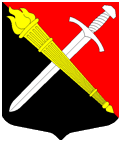 АДМИНИСТРАЦИЯМуниципальное образование Тельмановское сельское поселение Тосненского района Ленинградской областиП О С Т А Н О В Л Е Н И Е15 июля 2019 года                                                                                                   № 156Об утверждении муниципальной программы «Обустройство новых контейнерных площадок на территории МО Тельмановское СП в 2019 – 2021 годах»	В соответствии с Федеральным законом от 6 октября 2003 года № 131-ФЗ «Об общих принципах организации местного самоуправления в Российской Федерации», ПОСТАНОВЛЯЮ:Утвердить муниципальную программу «Обустройство новых контейнерных площадок на территории МО Тельмановское СП в 2019 – 2021 годах» (Приложение № 1).Обеспечить официальное опубликование (обнародование) настоящего постановления в порядке, предусмотренном Уставом муниципального образования Тельмановское сельское поселение Тосненского района Ленинградской области. Настоящее постановление вступает в силу после его официального опубликования.Контроль за исполнением постановления возложить на заместителя главы администрации Тельмановского сельского поселения Тосненского района Ленинградской области А.В. Лапшина.Глава администрации                                                                     С.А. ПриходькоПриложение к постановлению администрации МО Тельмановское СП от 15 июля 2019 года № 156МУНИЦИПАЛЬНАЯ ПРОГРАММА«Обустройство новых контейнерных площадок на территории МО Тельмановское СП в 2019 – 2021 годах»2. Общая характеристика сферы реализации муниципальной программы, основные проблемы муниципальной программыПрограмма призвана способствовать всестороннему, планомерному и полноценному развитию  территорий МО Тельмановское СП.     В соответствии с изменениями, вступившими с 01.01.2019 в Федеральный закон от 24.06.1998 N 89-ФЗ "Об отходах производства и потребления" на органы местного самоуправления возложено создание и содержание мест (площадок) накопления твердых коммунальных отходов, за исключением установленных законодательством Российской Федерации случаев, когда такая обязанность лежит на других лицах (ст.8).	Сложившаяся к настоящему времени на территории МО Тельмановское СП система санкционированных мест сбора твердых коммунальных отходов (далее ТКО) имеет ряд недостатков:	1. Ряд контейнерных площадок, расположенных на территории                  МО Тельмановское СП преимущественно вблизи многоэтажных домов, не соответствуют действующим техническим нормативам, в соответствии с которыми данные объекты должны иметь всепогодные подъезды, трехсторонние ограждения и твердые основания.	2. Количество контейнерных площадок расположенных в зоне одноэтажной жилой застройки  не обеспечивает потребности в таких объектах, существенно возросшей после изменений в законодательстве, обязавших всех жителей, в том числе проживающих в так называемом «частном секторе» платить за образующиеся у них отходы.	3. Действующие контейнерные площадки и их оборудование значительно изношены в результате их эксплуатации перевозчиками отходов.	4. Существует потребность в создании новых мест под Контейнерные площадки.	Перечисленные проблемы негативно сказываются на общей санитарно-экологической  обстановке в МО Тельмановское СП.	Для исправления сложившейся ситуации предлагается провести на территории  МО Тельмановское СП комплекс работ по обустройству недостающего количества таких объектов.2.2. Характеристика основных мероприятий муниципальной программыМероприятия муниципальной программы направленны на создание новых контейнерных площадок на территории МО Тельмановское СП, в соответствии с правилами благоустройства МО Тельмановское СП, экологическим и нормативным стандартам.2.3. Подпрограммы муниципальной программыПодпрограмм нет.2.4. Цели и задачи муниципальной программыКонечной целью реализации Программы является приведение существующей в МО Тельмановское СП системы санкционированных мест сбора ТКО в соответствие действующим требованиям законодательства. Для этого необходимо провести следующие мероприятия:	- создать необходимое количество контейнерных площадок обеспечивающих потребность в таких объектах.	Основной задачей реализуемой Программы является формирование качественной системы санкционированных мест сбора ТКО, которая позволит значительно снизить количество мест несанкционированного сброса мусора на территории МО Тельмановское СП, и обеспечит общее улучшение санитарно-экологической обстановки. 	3. Планируемые результаты муниципальной программы4. Обоснование финансовых ресурсов, необходимых для реализации мероприятий муниципальной программымуниципального образования Тельмановское сельское поселение Тосненского района Ленинградской области «Обустройство новых контейнерных площадок на территории МО Тельмановское СП в 2019 – 2021 годах»(тыс.руб.)5. Перечень мероприятий муниципальной программы муниципального образования Тельмановское сельское поселение Тосненского района Ленинградской области «Обустройство новых контейнерных площадок на территории МО Тельмановское СП в 2019 – 2021 годах»В рамках реализации Программы на территории МО Тельмановское СП планируется:	- провести учет и сформировать реестр действующих контейнерных площадок для сбора ТКО;- обследовать и дать оценку техническому состоянию действующих контейнерных площадок;- осуществить обустройство контейнерных площадок;- внести в муниципальный реестр новые построенные контейнерные площадки.6. Методика оценки эффективности муниципальной программыОценка эффективности реализации муниципальной программы производится сектором экономики и ЖКХ администрации. Эффективность реализации Программы в целом оценивается по результатам достижения установленных значений каждого из основных показателей по годам по отношению к предыдущему году и нарастающим итогом к базовому году.Оценка эффективности реализации Программы проводится на основе анализа:1) степени достижения целей и решения задач муниципальной программы путем сопоставления фактически достигнутых значений основных показателей программы и их плановых значений. Данное значение (Сд) определяется по формуле:Сд = Зф / Зп x 100%, где:Зф - фактическое значение показателя муниципальной программы;Зп - плановое значение показателя муниципальной программы.2) степени соответствия запланированному уровню затрат и эффективности использования средств муниципального бюджета и иных источников ресурсного обеспечения программы путем сопоставления плановых и фактических объемов финансирования подпрограмм и основных мероприятий программы по каждому источнику ресурсного обеспечения. Данное значение (Уф) рассчитывается по формуле:Уф = Фф / Фп x 100%, где:Фф - фактический объем финансовых ресурсов, направленный на реализацию муниципальной программы;Фп - плановый объем финансовых ресурсов на соответствующий отчетный период.3) степени реализации мероприятий муниципальной программы на основе сопоставления ожидаемых и фактически полученных результатов по годам на основе ежегодных планов реализации программы.Интервалы значений показателей, характеризующих уровень эффективности:1) высокий уровень эффективности:значения 95 % и более показателей муниципальной программы и ее подпрограмм входят в установленный интервал значений для отнесения муниципальной программы к высокому уровню эффективности,не менее 95 % мероприятий, запланированных на отчетный год, выполнены в полном объеме;2) удовлетворительный уровень эффективности:значения 80 % и более показателей муниципальной программы и ее подпрограмм входят в установленный интервал значений для отнесения муниципальной программы к высокому уровню эффективности,не менее 80 % мероприятий, запланированных на отчетный год, выполнены в полном объеме;3) неудовлетворительный уровень эффективности:реализация муниципальной программы не отвечает критериям, указанным в пунктах 1 и 2.Показатели реализации подпрограмм предполагают оценку интегрированного эффекта от реализации основных мероприятий или указывают на результативность наиболее существенных направлений муниципальной поддержки малого предпринимательства.7. Порядок взаимодействия  ответственного за выполнение мероприятия подпрограммы с исполнителем муниципальной программы (подпрограммы).Порядок взаимодействия ответственного за выполнение мероприятия программы с исполнителем муниципальной программы (подпрограммы) определен постановлением МА МО Тельмановское СП от 30.09.2013г. № 210 «Об утверждении порядка разработки и реализации муниципальных программ муниципального образования Тельмановское сельское поселение Тосненского района Ленинградской области».1.ПАСПОРТмуниципальной программы «Обустройство новых контейнерных площадок на территории МО Тельмановское СП в 2019 – 2021 годах»1.ПАСПОРТмуниципальной программы «Обустройство новых контейнерных площадок на территории МО Тельмановское СП в 2019 – 2021 годах»Полное наименование «Обустройство новых контейнерных площадок на территории МО Тельмановское СП в 2019 – 2021 годах»Цель муниципальной программыЦелью Программы является формирование системысанкционированных мест сбора твердых коммунальныхотходов на территории МО Тельмановское СП, создание для жителей благоприятных санитарно-экологических условий.Задачи муниципальной программыЗадача программы – приведение технического иэксплуатационного состояния вновьформируемых контейнерных площадок для сбора мусора до нормативных требований (наличие трехстороннего ограждения, твердое основание)Исполнители муниципальной программыАдминистрация муниципального образования Тельмановское поселение Тосненского района Ленинградской области;Организации всех форм собственности на территории муниципального образования Тельмановское поселение Тосненского района Ленинградской области;Жители  муниципального образования Тельмановское поселение Тосненского района Ленинградской областиСроки реализации муниципальной программы2019-2021 годыПеречень подпрограммНетПланируемые результаты реализации муниципальной программыКоличество новых контейнерных площадок, не менее одной в год.Источники финансирования муниципальной программы,в том числе по годамРасходы (тыс.руб.)Расходы (тыс.руб.)Расходы (тыс.руб.)Расходы (тыс.руб.)Источники финансирования муниципальной программы,в том числе по годамВсего201920202021Источники финансирования муниципальной программы,в том числе по годамВсего201920202021Средства бюджета МО Тельмановское сельское поселение Тосненского района Ленинградской области47,1794547,1794500Средства бюджета Ленинградской области896,40955896,4095500Итого943,589943,58900№ п/пНаименование показателяЕд. изм.Значения показателейЗначения показателейЗначения показателей№ п/пНаименование показателяЕд. изм.2019 год2020 год2021год123456Показатели цели муниципальной программы: «Обустройство новых контейнерных площадок на территории МО Тельмановское СП в 2019 – 2021 годах»Показатели цели муниципальной программы: «Обустройство новых контейнерных площадок на территории МО Тельмановское СП в 2019 – 2021 годах»Показатели цели муниципальной программы: «Обустройство новых контейнерных площадок на территории МО Тельмановское СП в 2019 – 2021 годах»Показатели цели муниципальной программы: «Обустройство новых контейнерных площадок на территории МО Тельмановское СП в 2019 – 2021 годах»Показатели цели муниципальной программы: «Обустройство новых контейнерных площадок на территории МО Тельмановское СП в 2019 – 2021 годах»Показатели цели муниципальной программы: «Обустройство новых контейнерных площадок на территории МО Тельмановское СП в 2019 – 2021 годах»1Количество инициативед.111Наименование мероприятия программы (подпрограммы)Источник финансированияРасчет необходимых финансовых ресурсов на реализацию  мероприятияОбщий объем финансовых ресурсов, необходимых для реализации мероприятия, в т.ч. по годам,Эксплуатационные расходы, возникающие в результате реализации программы«Обустройство новых контейнерных площадок на территории МО Тельмановское СП в 2019 – 2021 годах»Бюджет МО Тельмановское СПвсего –  47,179452020 год –  47,179452020 год – 0,0002021 год – 0,0002022 год – 0,0002023 год – 0,0002024 год –  0,000«Обустройство новых контейнерных площадок на территории МО Тельмановское СП в 2019 – 2021 годах»Бюджет Ленинградской областивсего –  896,409552020 год – 896,409552020 год – 0,0002021 год –  0,0002022 год – 0,0002023 год – 0,0002024 год –  0,000«Обустройство новых контейнерных площадок на территории МО Тельмановское СП в 2019 – 2021 годах»ИТОГОвсего –  943,5892020 год –  943,5892020 год – 0,0002021 год – 0,0002022 год – 0,0002023 год – 0,0002024 год –  0,000N   
п/п Мероприятия по
реализации    
подпрограммыИсточники     
финансированияСрок       
исполнения 
мероприятияВсего
(тыс.
руб.)Объем финансирования по годам (тыс. руб.)         Объем финансирования по годам (тыс. руб.)         Объем финансирования по годам (тыс. руб.)         Ответственный 
за выполнение 
мероприятия   
подпрограммыПланируемые   
результаты    
выполнения    
мероприятий   
подпрограммыN   
п/п Мероприятия по
реализации    
подпрограммыИсточники     
финансированияСрок       
исполнения 
мероприятияВсего
(тыс.
руб.)201920202021Ответственный 
за выполнение 
мероприятия   
подпрограммыПланируемые   
результаты    
выполнения    
мероприятий   
подпрограммы1234678910111.Обустройство новых контейнерных площадок на территории МО Тельмановское СПИтого         943,589943,58900Администрация МО Тельмановское СПНе менее одного реализованного проекта в год1.Обустройство новых контейнерных площадок на территории МО Тельмановское СПСредства бюджета МО ТСП47,1794547,1794500Средства Бюджета ЛО896,40955896,4095500